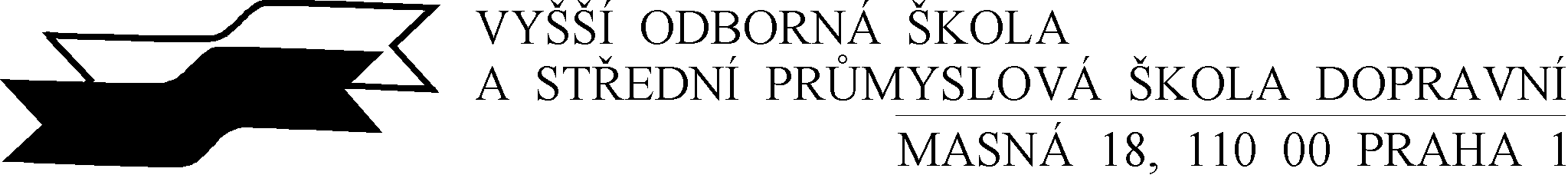 LÉKAŘSKÉ DOPORUČENÍŽák/yně ...................................................................................................................................narozen/a ……………………………………………. třída …………………….Doporučuji osvobození od předmětu Tělesná výchovaúplnéčástečné od těchto cviků …………………………………………………………………………………………………………………………………………………………………………………………………………………………………Na dobu –   celý školní rok 20 .. / 20 ..                 –   od ………………………….…………          do ………………………………Vyjádření vyučujícího TV: ………………………………………………………………………………………………………Okrajové hodiny: ano / neDatum:  ……………………………..				          ……………………………………………………….                                                                                                       Razítko a podpis praktického lékaře